Минский городской комитет природных ресурсов и охраны окружающей средыНаименование территориального  органа Минприроды (комитет, инспекция	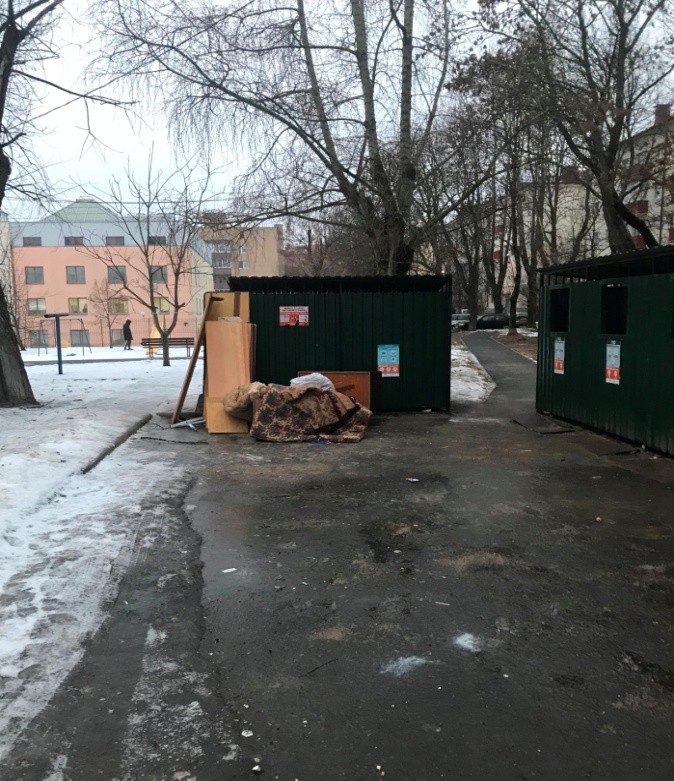 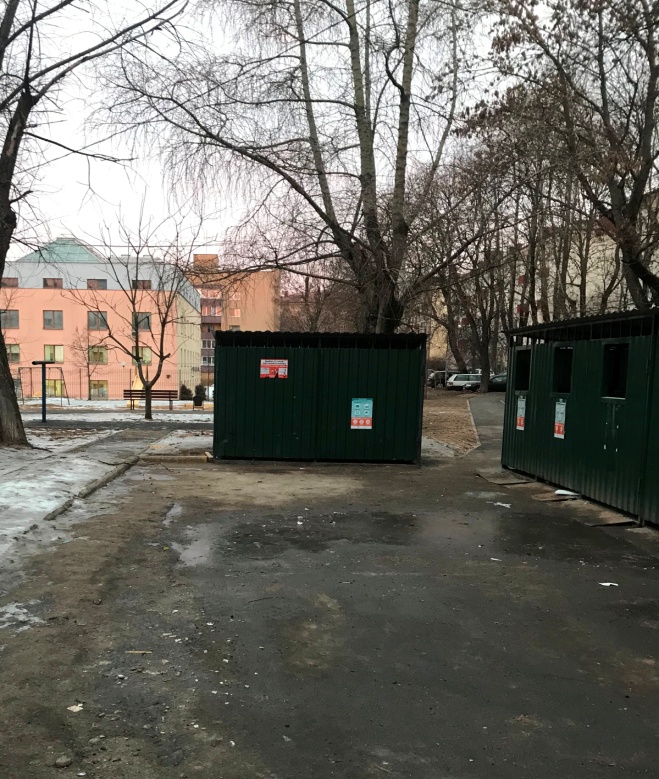 ДО                                             ПОСЛЕ1. ул. Жилуновича, 8, Заводской район г.Минска                                    ______________________________________________________________________________________________место совершение нарушения2. Несанкционированное складирование крупногабаритных отходов описание нарушения3. КУП «ЖКХ Заводского района г.Минска указано на необходимость устранения выявленных нарушений (недостатков). Нарушения устранены_________________________________________________________________________________принятые меры по устранению нарушения (дата направления рекомендации, предписаний, информационных писем по устранению выявленных нарушений (недостатков), срок исполнения)4.  Нетпринятые меры по привлечению к ответственности (дата начала административного процесса, дата вынесения постановления о привлечении к административной ответственности с указанием на часть статьи и статью КоАП, сумма штрафа)5. Нетпринятые меры по возмещению вреда, причиненного окружающей среде (дата акта об установлении факта вреда, причиненного окружающей среде, размер причиненного вреда окружающей среде, дата предъявления претензии)Минский городской комитет природных ресурсов и охраны окружающей средыНаименование территориального  органа Минприроды (комитет, инспекция)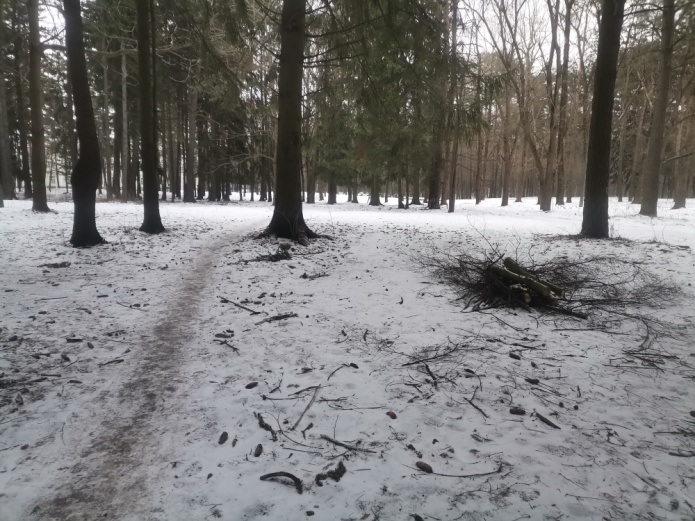 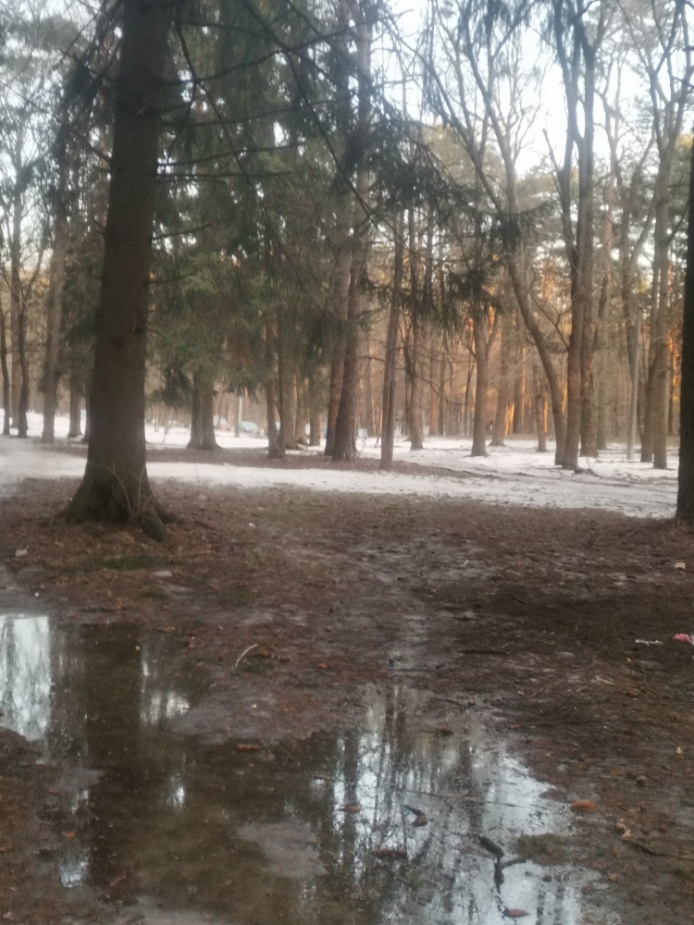                        ДО                                                                   ПОСЛЕ1. Парк имени 50-летия Великого Октября (Заводской район г.Минск)место совершение нарушения2. Несанкционированное размещение древесных отходовописание нарушения3. УП «Зеленстрой Заводского района г.Минска» указано на необходимость устранения выявленных нарушений (недостатков). Нарушения устраненыпринятые меры по устранению нарушения (дата направления рекомендации, предписаний, информационных писем по устранению выявленных нарушений (недостатков), срок исполнения)4. Нетпринятые меры по привлечению к ответственности (дата начала административного процесса, дата вынесения постановления о привлечении к административной ответственности с указанием на часть статьи и статью КоАП, сумма штрафа)5. Нетпринятые меры по возмещению вреда, причиненного окружающей среде (дата акта об установлении факта вреда, причиненного окружающей среде, размер причиненного вреда окружающей среде, дата предъявления претензии)Минский городской комитет природных ресурсов и охраны окружающей средыНаименование территориального  органа Минприроды (комитет, инспекция)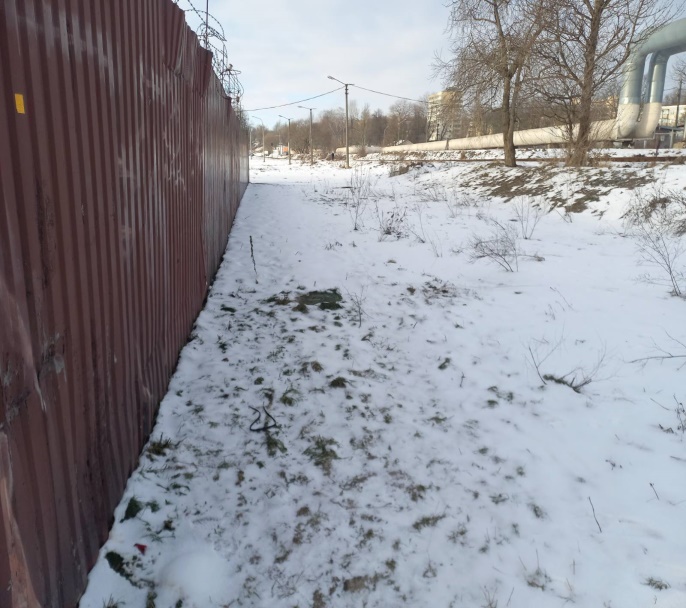 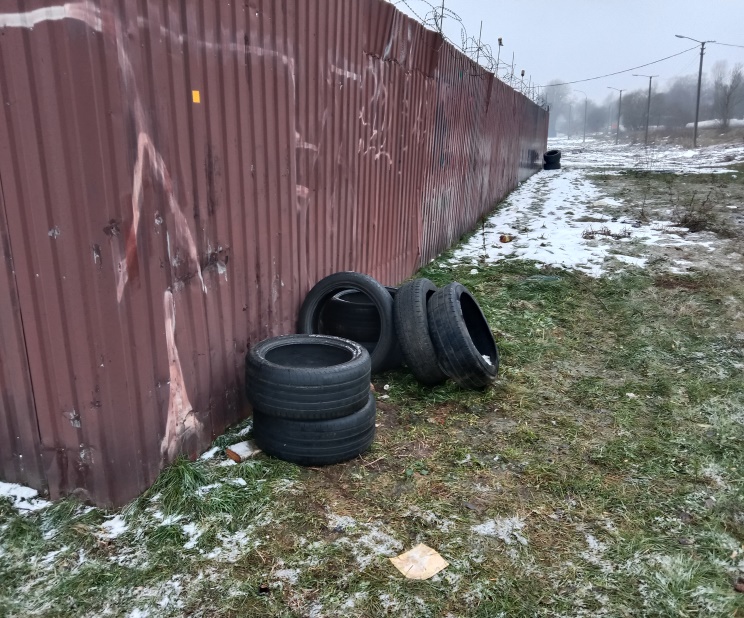                               ДО                                                              ПОСЛЕ1. Прилегающая территория к заготовительному пункту №29 Бетонный проезд, 1Б/, Московский р-н г.Минскместо совершение нарушения2. Возле заготовительного пункта № 29 Бетонный пр-д, 1Б выявлено хранение изношенных шин в неустановленных местах возле забора на прилегающей территории к заготовительному пункту  описание нарушения3. Проведен мониторинг Производственно-заготовительного унитарного предприятия «Минсккоопвторресурсы», выданы рекомендации по устранению выявленных в ходе мониторинга нарушений (недостатков). Нарушения устраненыпринятые меры по устранению нарушения (дата направления рекомендации, предписаний, информационных писем по устранению выявленных нарушений (недостатков), срок исполнения)4. нетпринятые меры по привлечению к ответственности (дата начала административного процесса, дата вынесения постановления о привлечении к административной ответственности с указанием на часть статьи и статью КоАП, сумма штрафа)5. нет_______________________________________________________________________принятые меры по возмещению вреда, причиненного окружающей среде (дата акта об установлении факта вреда, причиненного окружающей среде, размер причиненного вреда окружающей среде, дата предъявления